Отчет по выполнению предписаний МБДОУ №1 «Звездочка» ПОЖНАДЗОР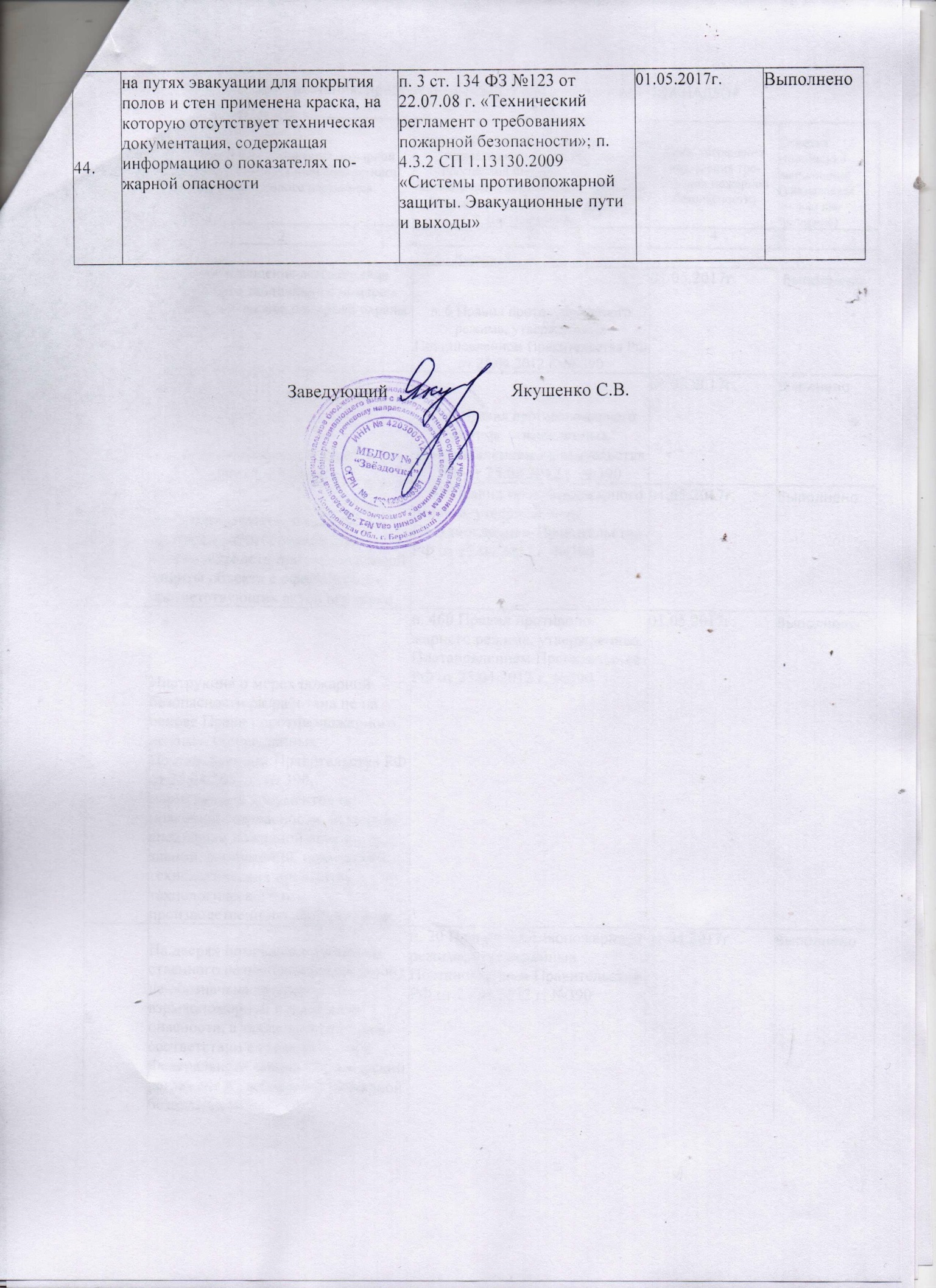 №Предписания№Предписания№ПредписанияВид нарушения требований пожарной безопасности с указанием конкретного места выявленного нарушенияВид нарушения требований пожарной безопасности с указанием конкретного места выявленного нарушенияПункт (абзац пункта) и наименование нормативного правового акта Российской Федерации и (или) нормативного документа по пожарной безопасности, требования которого (ых) нарушеныСрок устранения нарушения требования пожарной безопасности)Отметка (подпись) о выполнении (указывается только выполнение)Отметка (подпись) о выполнении (указывается только выполнение)Отметка (подпись) о выполнении (указывается только выполнение)1112234555Кирова, 8Кирова, 8Кирова, 8Кирова, 8Кирова, 8Кирова, 8Кирова, 8Кирова, 8Кирова, 8Кирова, 81.1.1.Не все помещения детского сада обеспечены табличками с номером телефона для вызова пожарной охраны.Не все помещения детского сада обеспечены табличками с номером телефона для вызова пожарной охраны.п. 6 Правил противопожарного режима, утвержденных Постановлением Правительства РФ от 25.04.2012 г. № 39001.05.2017г. Выполнено Выполнено Выполнено2.2.2.В музыкальном зале ковры не закреплены к полу.В музыкальном зале ковры не закреплены к полу.п. 39 Правил противопожарного режима, утвержденных Постановлением Правительства РФ от 25.04.2012 г. №39001.05.2017г.ВыплненоВыплненоВыплнено3.3.3.Не организовано проведение проверки работоспособности систем и средств противопожарной защиты объекта с оформлением соответствующих актов проверкиНе организовано проведение проверки работоспособности систем и средств противопожарной защиты объекта с оформлением соответствующих актов проверкип. 61 Правил противопожарного режима, утвержденных Постановлением Правительства РФ от 25.04.2012 г. №39001.05.2017г.ВыполненоВыполненоВыполнено4.4.4.Инструкция о мерах пожарной безопасности разработана не на основе Правил противопожарного режима, утвержденных Постановлением Правительства РФ от 25.04.2012 г. № 390, нормативных документов по пожарной безопасности, исходя из специфики пожарной опасности зданий, сооружений, помещений, технологических процессов, технологического и производственного оборудования.Инструкция о мерах пожарной безопасности разработана не на основе Правил противопожарного режима, утвержденных Постановлением Правительства РФ от 25.04.2012 г. № 390, нормативных документов по пожарной безопасности, исходя из специфики пожарной опасности зданий, сооружений, помещений, технологических процессов, технологического и производственного оборудования.п. 460 Правил противопожарного режима, утвержденных Постановлением Правительства РФ от 25.04.2012 г. №39001.05.2017г.ВыполненоВыполненоВыполнено5.5.5.На дверях помещения производственного назначения (гладильной) не обозначена категория по взрывопожарной и пожарной опасности, а также класса зоны в соответствии с главами 5, 7 и 8 Федерального закона "Технический регламент о требованиях пожарной безопасности".На дверях помещения производственного назначения (гладильной) не обозначена категория по взрывопожарной и пожарной опасности, а также класса зоны в соответствии с главами 5, 7 и 8 Федерального закона "Технический регламент о требованиях пожарной безопасности".п. 20 Правил противопожарного режима, утвержденных Постановлением Правительства РФ от 25.04.2012 г. №39001.05.2017г.ВыполненоВыполненоВыполнено6.6.6.Дверь помещения кладовой не имеет требуемого предела огнестойкостиДверь помещения кладовой не имеет требуемого предела огнестойкостич. 1 п. 1 ст. 88 Технического регламента о требованиях пожарной безопасности, утвержденного Федеральным законом от 22.07.2008 г. № 123-ФЗ, п. 5.2.6 СП 4.13130.200901.05.2017г.ВыполненоВыполненоВыполнено7.7.7.На дверях помещения кладовой не обозначена категория по взрывопожарной и пожарной опасности, а также класса зоны в соответствии с главами 5. 7 и 8 Федерального закона "Технический регламент о требованиях пожарной безопасности".На дверях помещения кладовой не обозначена категория по взрывопожарной и пожарной опасности, а также класса зоны в соответствии с главами 5. 7 и 8 Федерального закона "Технический регламент о требованиях пожарной безопасности".п. 20 Правил противопожарного режима, утвержденных Постановлением Правительства РФ от 25.04.2012 г. №39001.05.2017г.ВыполненоВыполненоВыполнено8.8.8.На дверях помещения электро- щитовой не обозначена категория по взрывопожарной и пожарной опасности, а также класса зоны в соответствии с главами 5, 7 и 8 Федерального закона "Технический регламент о требованиях пожарной безопасности".На дверях помещения электро- щитовой не обозначена категория по взрывопожарной и пожарной опасности, а также класса зоны в соответствии с главами 5, 7 и 8 Федерального закона "Технический регламент о требованиях пожарной безопасности".п. 20 Правил противопожарного режима, утвержденных Постановлением Правительства РФ от 25.04.2012 г. №39001.05.2017г.ВыполненоВыполненоВыполнено999Дверь помещения пищеблока не имеет требуемого предела огнестойкости. 1 ст. 88 Федерального за-кона от 22.07.2008 №123-Ф3 «Технический регламент о требованиях пожарной безопасности», п. 5.2.6 СП 4.13130.2013. 1 ст. 88 Федерального за-кона от 22.07.2008 №123-Ф3 «Технический регламент о требованиях пожарной безопасности», п. 5.2.6 СП 4.13130.201301.05.2017г.01.05.2017г.Выполнение до 31.12.2017101010На дверях помещения пищеблока не обозначена категория по взрывопожарной и пожарной опасности, а также класса зоны в соответствии с главами 5, 7 и 8 Федерального закона "Технический регламент о требованиях пожарной безопасности".п. 20 Правил противопожарного режима, утвержденных Постановлением Правительства РФ от 25.04.2012 г. №390п. 20 Правил противопожарного режима, утвержденных Постановлением Правительства РФ от 25.04.2012 г. №39001.05.2017г.01.05.2017г.Выполнено111111Ширина эвакуационных выходов в свету из здания менее нормативного (по факту 85 см)п. 8 ст. 89 Технического регламента о требованиях пожарной безопасности, утвержденного Федеральным законом от 22.07.2008 г. № 123-ФЗ, п. 5.2.14 СП 1.13130.2009п. 8 ст. 89 Технического регламента о требованиях пожарной безопасности, утвержденного Федеральным законом от 22.07.2008 г. № 123-ФЗ, п. 5.2.14 СП 1.13130.200901.05.2017г.01.05.2017г.Не выполнено, здание построено по старому проекту121212Имеющиеся планы эвакуации выполнены не на основе фотолюминесцентных материалов, либо с внешним или внутренним освещением (подсветкой) от аварийного источника электроснабженияп. 6.2.7 ГОСТ Р 12.2.143- 2009 (Изменение N 1, утвержденное и введенное в действие Приказом Росстандарта от 14.12.2011 N 1489-ст с 01.09.2012), п. 6.1.4 ГОСТ Р 12.4.026-2001п. 6.2.7 ГОСТ Р 12.2.143- 2009 (Изменение N 1, утвержденное и введенное в действие Приказом Росстандарта от 14.12.2011 N 1489-ст с 01.09.2012), п. 6.1.4 ГОСТ Р 12.4.026-200101.05.2017г.01.05.2017г.Выполнено131313устройство выходов на чердак выполнено не через противопожарные люки 2-го типа размером 0,6 х 0,8 метра по закрепленным стальным стремянкам.п.2 ст. 88 Технического регламента о требованиях пожарной безопасности, утвержденного Федеральным законом от 22.07.2008 г. № 123-ФЗ, п. 7.7 СП 4.13130.2013п.2 ст. 88 Технического регламента о требованиях пожарной безопасности, утвержденного Федеральным законом от 22.07.2008 г. № 123-ФЗ, п. 7.7 СП 4.13130.201301.05.2017г.01.05.2017г.Выполнено141414на путях эвакуации для покрытия полов и стен применена краска, на которую отсутствует техническая документация, содержащая информацию о показателях пожарной опасностип. 3 ст. 134 ФЗ №123 от 22.07:08 г. «Технический регламент о требованиях пожарной безопасности»; п. 4.3.2 СП 1.13130.2009 «Системы противопожарной защиты. Эвакуационные пути и выходы»п. 3 ст. 134 ФЗ №123 от 22.07:08 г. «Технический регламент о требованиях пожарной безопасности»; п. 4.3.2 СП 1.13130.2009 «Системы противопожарной защиты. Эвакуационные пути и выходы»01.05.2017г.01.05.2017г.Выполнено151515Произведены изменения объемно планировочных решений (возведена перегородка), в результате которых уменьшена зона действия автоматической пожарной сигнализации (кабинет методиста 1 пожарный извещатель, кабинет заведующей 1 пожарный извещатель)п. 23-е Правил противопожарного режима, утвержденных Постановлением Правительства РФ от 25.04.2012 г. №390п. 23-е Правил противопожарного режима, утвержденных Постановлением Правительства РФ от 25.04.2012 г. №39001.05.2017г.01.05.2017г.ВыполненоКирова, 10Кирова, 10Кирова, 10Кирова, 10Кирова, 10Кирова, 10Кирова, 10Кирова, 10Кирова, 10161616Не все помещения детского сада обеспечены табличками с номером телефона для вызова пожарной охраны.п. 6 Правил противопожарного режима, утвержденных Постановлением Правительства РФ от 25.04.2012 г. №390п. 6 Правил противопожарного режима, утвержденных Постановлением Правительства РФ от 25.04.2012 г. №39001.05.2017г.01.05.2017г.Выполнено17.17.17.Запоры на дверях эвакуационных выходов не обеспечивают возможность их свободного открывания изнутри без ключа.п. 35 Правил противопожарного режима, утвержденных Постановлением Правительства РФ от 25.04.2012 г. №390п. 35 Правил противопожарного режима, утвержденных Постановлением Правительства РФ от 25.04.2012 г. №39001.05.2017г.01.05.2017г.Выполнено18.18.18.В музыкальном зале ковры не закреплены к полу.п. 39 Правил противопожарного режима, утвержденных Постановлением Правительства РФ от 25.04.2012 г. №390п. 39 Правил противопожарного режима, утвержденных Постановлением Правительства РФ от 25.04.2012 г. №39001.05.2017г.01.05.2017г.Выполнено19.19.19.Не организовано проведение проверки работоспособности систем и средств противопожарной защиты объекта с оформлением соответствующих актов проверки (освещение аварийное)п. 61 Правил противопожарного режима, утвержденных Постановлением Правительства РФ от 25.04.2012 г. №390п. 61 Правил противопожарного режима, утвержденных Постановлением Правительства РФ от 25.04.2012 г. №39001.05.2017г.01.05.2017г.Выполнено20.20.20.Инструкция о мерах пожарной безопасности разработана не на основе Правил противопожарного режима, утвержденных Постановлением Правительства РФ от 25.04.2012 г. № 390, нормативных документов по пожарной безопасности, исходя из специфики пожарной опасности зданий, сооружений, помещений, технологических процессов, технологического и производственного оборудования.п. 460 Правил противопожарного режима, утвержденных Постановлением Правительства РФ от 25.04.2012 г. №390п. 460 Правил противопожарного режима, утвержденных Постановлением Правительства РФ от 25.04.2012 г. №39001.05.2017г.01.05.2017г.Выполнено21.21.21.Ширина эвакуационных выходов в свету из здания менее нормативного (по факту 85см)п. 8 ст. 89 Технического регламента о требованиях пожарной безопасности, утвержденного Федеральным законом от 22.07.2008 г. № 123-ФЗ, п. 5.2.14 СП 1.13130.2009п. 8 ст. 89 Технического регламента о требованиях пожарной безопасности, утвержденного Федеральным законом от 22.07.2008 г. № 123-ФЗ, п. 5.2.14 СП 1.13130.200901.05.2017г.01.05.2017г.Не выполнено, здание построено по старому проекту22.22.22.Имеющиеся планы эвакуации выполнены не на основе фотолюминесцентных материалов, либо с внешним или внутренним освещением (подсветкой) от аварийного источника электроснабженияп. 6.2.7 ГОСТ Р 12.2.143- 2009 (Изменение N 1, утвержденное и введенное в действие Приказом Росстандарта от 14.12.2011 N 1489-ст с 01.09.2012), п. 6.1.4 ГОСТР 12.4.026-2001п. 6.2.7 ГОСТ Р 12.2.143- 2009 (Изменение N 1, утвержденное и введенное в действие Приказом Росстандарта от 14.12.2011 N 1489-ст с 01.09.2012), п. 6.1.4 ГОСТР 12.4.026-200101.05.2017г.01.05.2017г.Выполнено23.23.23.устройство выходов на чердак выполнено не через противопожарные люки 2-го типа размером 0,6 х 0,8 метра по закрепленным стальным стремянкам.п.2 ст. 88 Технического регламента о требованиях пожарной безопасности, утвержденного Федеральным законом от 22.07.2008 г. № 123-ФЗ, п. 7.7 СП 4.13130.2013п.2 ст. 88 Технического регламента о требованиях пожарной безопасности, утвержденного Федеральным законом от 22.07.2008 г. № 123-ФЗ, п. 7.7 СП 4.13130.201301.05.2017г.01.05.2017г.Выполнено24.24.24.на путях эвакуации для покрытия полов и стен применена краска, на которую отсутствует техниче-ская документация, содержащая информацию о показателях пожарной опасностип. 3 ст. 134 ФЗ №123 от 22.07.08 г. «Технический регламент о требованияхпожарной безопасности»; п. 4.3.2 СП 1.13130.2009 «Системы противопожарной защиты. Эвакуационные пути и выходы»п. 3 ст. 134 ФЗ №123 от 22.07.08 г. «Технический регламент о требованияхпожарной безопасности»; п. 4.3.2 СП 1.13130.2009 «Системы противопожарной защиты. Эвакуационные пути и выходы»01.05.2017г.01.05.2017г.Выполнено25.25.25.На дверях помещения производственного назначения (гладильной) не обозначена категория по взрывопожарной и пожарной опасности, а также класса зоны в соответствии с главами 5, 7 и 8 Федерального закона "Технический регламент о требованиях пожарной безопасности".п. 20 Правил противопожарного режима, утвержденных Постановлением Правительства РФ от 25.04.2012 г. №390п. 20 Правил противопожарного режима, утвержденных Постановлением Правительства РФ от 25.04.2012 г. №39001.05.2017г.01.05.2017г.Выполнено26.26.26.Дверь помещения кладовой не имеет требуемого предела огнестойкостич. 1 п. 1 ст. 88 Технического регламента о требованиях пожарной безопасности, утвержденного Федеральным законом от 22.07.2008 г. № 123-ФЗ, п. 5.2.6 СП 4.13130.2009ч. 1 п. 1 ст. 88 Технического регламента о требованиях пожарной безопасности, утвержденного Федеральным законом от 22.07.2008 г. № 123-ФЗ, п. 5.2.6 СП 4.13130.200901.05.2017г.01.05.2017г.Выполнено27.27.27.На дверях помещения кладовой не обозначена категория по взрывопожарной и пожарной опасности, а также класса зоны в соответствии с главами 5, 7 и 8 Федерального закона "Технический регламент о требованиях пожарной безопасности".п. 20 Правил противопожарного режима, утвержденных Постановлением Правительства РФ от 25.04.2012 г. № 390п. 20 Правил противопожарного режима, утвержденных Постановлением Правительства РФ от 25.04.2012 г. № 39001.05.2017г.01.05.2017г.Выполнено28.28.28.На дверях помещения электро- щитовой не обозначена категория по взрывопожарной и пожарной опасности, а также класса зоны в соответствии с главами 5, 7 и 8 Федерального закона "Технический регламент о требованиях пожарной безопасности".п. 20 Правил противопожарного режима, утвержденных Постановлением Правительства РФ от 25.04.2012 г. №390п. 20 Правил противопожарного режима, утвержденных Постановлением Правительства РФ от 25.04.2012 г. №39001.05.2017г.01.05.2017г.Выполнено29.29.29.Дверь помещения пищеблока не имеет требуемого предела огнестойкостич. 1 ст. 88 Федерального закона от 22.07.2008 №123-Ф3 «Технический регламент о требованиях пожарной безопасности», п. 5.2.6 СП 4.13130.2013ч. 1 ст. 88 Федерального закона от 22.07.2008 №123-Ф3 «Технический регламент о требованиях пожарной безопасности», п. 5.2.6 СП 4.13130.201301.05.2017г.01.05.2017г.Выполнено30.30.30.На дверях помещения пищеблока не обозначена категория по взрывопожарной и пожарной опасности, а также класса зоны в соответствии с главами 5, 7 и 8 Федерального закона "Технический регламент о требованиях пожарной безопасности".п. 20 Правил противопожарного режима, утвержденных Постановлением Правительства РФ от 25.04.2012 г. №390п. 20 Правил противопожарного режима, утвержденных Постановлением Правительства РФ от 25.04.2012 г. №39001.05.2017г.01.05.2017г.Кирова, 7-АКирова, 7-АКирова, 7-АКирова, 7-АКирова, 7-АКирова, 7-АКирова, 7-АКирова, 7-АКирова, 7-А31.На дверях здания складского назначения, находящегося на территории детского сада не обозначена категория по взрывопо- жарной и пожарной опасности, а также класса зоны в соответствии с главами 5, 7 и 8 Федерального закона "Технический регламент о требованиях пожарной безопасности".На дверях здания складского назначения, находящегося на территории детского сада не обозначена категория по взрывопо- жарной и пожарной опасности, а также класса зоны в соответствии с главами 5, 7 и 8 Федерального закона "Технический регламент о требованиях пожарной безопасности".На дверях здания складского назначения, находящегося на территории детского сада не обозначена категория по взрывопо- жарной и пожарной опасности, а также класса зоны в соответствии с главами 5, 7 и 8 Федерального закона "Технический регламент о требованиях пожарной безопасности".На дверях здания складского назначения, находящегося на территории детского сада не обозначена категория по взрывопо- жарной и пожарной опасности, а также класса зоны в соответствии с главами 5, 7 и 8 Федерального закона "Технический регламент о требованиях пожарной безопасности".п. 20 Правил противопожарного режима, утвержденных Постановлением Правительства РФ от25.04.2012 г. №39001.05.2017г.ВыполненоВыполнено32.32.На дверях помещения пищеблока не обозначена категория по взрывопожарной и пожарной опасности, а также класса зоны в соответствии с главами 5, 7 и 8 Федерального закона "Технический регламент о требованиях пожарной безопасности".На дверях помещения пищеблока не обозначена категория по взрывопожарной и пожарной опасности, а также класса зоны в соответствии с главами 5, 7 и 8 Федерального закона "Технический регламент о требованиях пожарной безопасности".На дверях помещения пищеблока не обозначена категория по взрывопожарной и пожарной опасности, а также класса зоны в соответствии с главами 5, 7 и 8 Федерального закона "Технический регламент о требованиях пожарной безопасности".п. 20 Правил противопожарного режима, утвержденных Постановлением Правительства РФ от 25.04.2012 г. №39001.05.2017г.ВыполненоВыполненоВыполненоВыполнено33.33.Дверь помещения кладовой не имеет требуемого предела огнестойкостиДверь помещения кладовой не имеет требуемого предела огнестойкостиДверь помещения кладовой не имеет требуемого предела огнестойкостич. 1 п. 1 ст. 88 Технического регламента о требованиях пожарной безопасности, утвержденного Федеральным законом от 22.07.2008 г. № 123-ФЗ, п. 5.2.6 СП 4.13130.200901.05.2017г.ВыполненоВыполненоВыполненоВыполнено34.34.На дверях помещения кладовой не обозначена категория по взрывопожарной и пожарной опасности, а также класса зоны в соответствии с главами 5. 7 и 8 Федерального закона "Технический регламент о требованиях пожарной безопасности".На дверях помещения кладовой не обозначена категория по взрывопожарной и пожарной опасности, а также класса зоны в соответствии с главами 5. 7 и 8 Федерального закона "Технический регламент о требованиях пожарной безопасности".На дверях помещения кладовой не обозначена категория по взрывопожарной и пожарной опасности, а также класса зоны в соответствии с главами 5. 7 и 8 Федерального закона "Технический регламент о требованиях пожарной безопасности".п. 20 Правил противопожарного режима, утвержденных Постановлением Правительства РФ от 25.04.2012 г. №39001.05.2017г.ВыполненоВыполненоВыполненоВыполнено35.35.На дверях помещения электро- щитовой не обозначена категория по взрывопожарной и пожарной опасности, а также класса зоны в соответствии с главами 5, 7 и 8 Федерального закона "Технический регламент о требованиях пожарной безопасности".На дверях помещения электро- щитовой не обозначена категория по взрывопожарной и пожарной опасности, а также класса зоны в соответствии с главами 5, 7 и 8 Федерального закона "Технический регламент о требованиях пожарной безопасности".На дверях помещения электро- щитовой не обозначена категория по взрывопожарной и пожарной опасности, а также класса зоны в соответствии с главами 5, 7 и 8 Федерального закона "Технический регламент о требованиях пожарной безопасности".п. 20 Правил противопожарного режима, утвержденных Постановлением Правительства РФ от 25.04.2012 г. №39001.05.2017г.ВыполненоВыполненоВыполненоВыполнено36.36.Не все помещения детского сада обеспечены табличками с номером телефона для вызова пожарной охраны.Не все помещения детского сада обеспечены табличками с номером телефона для вызова пожарной охраны.Не все помещения детского сада обеспечены табличками с номером телефона для вызова пожарной охраны.п. 6 Правил противопожарного режима, утвержденных Постановлением Правительства РФ от 25.04.2012 г. № 39001.05.2017г.ВыполненоВыполненоВыполненоВыполнено37.37.Запоры на дверях эвакуационных выходов не обеспечивают возможность их свободного открывания изнутри без ключа.Запоры на дверях эвакуационных выходов не обеспечивают возможность их свободного открывания изнутри без ключа.Запоры на дверях эвакуационных выходов не обеспечивают возможность их свободного открывания изнутри без ключа.п. 35 Правил противопожарного режима, утвержденных Постановлением Правительства РФ от 25.04.2012 г. №39001.05.2017г.ВыполненоВыполненоВыполненоВыполнено38.38.В музыкальном зале ковры не закреплены к полу.В музыкальном зале ковры не закреплены к полу.В музыкальном зале ковры не закреплены к полу.п. 39 Правил противопожарного режима, утвержденных Постановлением Правительства РФ от 25.04.2012 г. №39001.05.2017г.ВыполненоВыполненоВыполненоВыполнено39.39.Не организовано проведение проверки работоспособности систем и средств противопожарной защиты объекта с оформлением соответствующих актов проверкиНе организовано проведение проверки работоспособности систем и средств противопожарной защиты объекта с оформлением соответствующих актов проверкиНе организовано проведение проверки работоспособности систем и средств противопожарной защиты объекта с оформлением соответствующих актов проверкип. 61 Правил противопожарного режима, утвержденных Постановлением Правительства РФ от 25.04.2012 г. №39001.05.2017г.ВыполненоВыполненоВыполненоВыполнено40.Инструкция о мерах пожарной безопасности разработана не на основе Правил противопожарного режима, утвержденных Постановлением Правительства РФ от 25.04.2012 г. № 390, нормативных документов по пожарной безопасности, исходя из специфики пожарной опасности зданий, сооружений, помещений, технологических процессов, технологического и производственного оборудования.Инструкция о мерах пожарной безопасности разработана не на основе Правил противопожарного режима, утвержденных Постановлением Правительства РФ от 25.04.2012 г. № 390, нормативных документов по пожарной безопасности, исходя из специфики пожарной опасности зданий, сооружений, помещений, технологических процессов, технологического и производственного оборудования.Инструкция о мерах пожарной безопасности разработана не на основе Правил противопожарного режима, утвержденных Постановлением Правительства РФ от 25.04.2012 г. № 390, нормативных документов по пожарной безопасности, исходя из специфики пожарной опасности зданий, сооружений, помещений, технологических процессов, технологического и производственного оборудования.Инструкция о мерах пожарной безопасности разработана не на основе Правил противопожарного режима, утвержденных Постановлением Правительства РФ от 25.04.2012 г. № 390, нормативных документов по пожарной безопасности, исходя из специфики пожарной опасности зданий, сооружений, помещений, технологических процессов, технологического и производственного оборудования.п. 460 Правил противопожарного режима, утвержденных Постановлением Правительства РФ от 25.04.2012 г. №39001.05.2017г.ВыполненоВыполненоВыполнено41.Ширина эвакуационных выходов в свету из здания менее нормативного (по факту 85см)Ширина эвакуационных выходов в свету из здания менее нормативного (по факту 85см)Ширина эвакуационных выходов в свету из здания менее нормативного (по факту 85см)Ширина эвакуационных выходов в свету из здания менее нормативного (по факту 85см)п. 8 ст. 89 Технического регламента о требованиях пожарной безопасности, утвержденного Федеральным законом от 22.07.2008 г. № 123-ФЗ, п. 5.2.14 СП 1.13130.200901.05.2017г.Не выполнено, здание построено по старому проектуНе выполнено, здание построено по старому проектуНе выполнено, здание построено по старому проекту42.Имеющиеся планы эвакуации выполнены не на основе фотолюминесцентных материалов, либо с внешним или внутренним освещением (подсветкой) от аварийного источника электроснабженияИмеющиеся планы эвакуации выполнены не на основе фотолюминесцентных материалов, либо с внешним или внутренним освещением (подсветкой) от аварийного источника электроснабженияИмеющиеся планы эвакуации выполнены не на основе фотолюминесцентных материалов, либо с внешним или внутренним освещением (подсветкой) от аварийного источника электроснабженияИмеющиеся планы эвакуации выполнены не на основе фотолюминесцентных материалов, либо с внешним или внутренним освещением (подсветкой) от аварийного источника электроснабженияп. 6.2.7 ГОСТ Р 12.2.143- 2009 (Изменение N 1, утвержденное и введенное в действие Приказом Росстандарта от 14.12.2011 N 1489-ст с 01.09.2012), п. 6.1.4 ГОСТ Р 12.4.026-200101.05.2017г.ВыполненоВыполненоВыполнено43.устройство выходов на чердак выполнено не через противопожарные люки 2-го типа размером 0,6 х 0,8 метра по закрепленным стальным стремянкам.устройство выходов на чердак выполнено не через противопожарные люки 2-го типа размером 0,6 х 0,8 метра по закрепленным стальным стремянкам.устройство выходов на чердак выполнено не через противопожарные люки 2-го типа размером 0,6 х 0,8 метра по закрепленным стальным стремянкам.устройство выходов на чердак выполнено не через противопожарные люки 2-го типа размером 0,6 х 0,8 метра по закрепленным стальным стремянкам.п.2 ст. 88 Технического регламента о требованиях пожарной безопасности, утвержденного Федеральным законом от 22.07.2008 г. № 123-ФЗ, п. 7.7 СП 4.13130.201301.05.2017г.ВыполненоВыполненоВыполнено